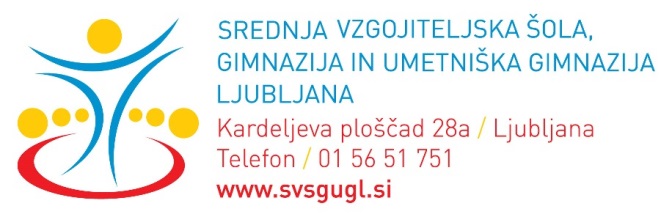 SVET STARŠEV Ljubljana, 9. 5. 2023 Številka zadeve: 013-2/2023-148 Spoštovani,vabim vas na 3. sejo Sveta staršev v šolskem letu 2022/2023, ki bo v torek, 16. 5. 2023, ob 17.uri, v učilnici B006, na Srednji vzgojiteljski šoli, gimnaziji in umetniški gimnaziji Ljubljana, Kardeljeva ploščad 28a. DNEVNI RED: 1. Potrditev delovnih zvezkov in drugih gradiv za šolsko leto 2023/24 ter pridobitev soglasja k skupni nabavni ceni gradiv, ki jih kupujejo starši.2. Cena izposojevalnine po programih.3. Razno. PRILOGE:Seznam delovnih zvezkov in potrebščin za program gimnazijaSeznam delovnih zvezkov in potrebščin za program predšolska vzgojaSeznam delovnih zvezkov in potrebščin za program umetniška gimnazija – gledališče in filmSeznam delovnih zvezkov in potrebščin za program umetniška gimnazija – sodobni plesProsim vas, da se seje zanesljivo udeležite. Prosimo, da potrdite vašo udeležbo in sporočite morebitno odsotnost v tajništvo šole, na tel. št. 01/56 51 751 ali po elektronski pošti: tajnistvo@svsgugl.si, do ponedeljka, 15. 5. 2023. Lepo vas pozdravljam,                                                                         Barbara Gabrijel,                                                                                                    Petra Vignjevič Kovjanić,Predsednica Sveta staršev, l. r.                                                                            ravnateljicaVabljeni: - člani sveta staršev za šolsko leto 2022/2023,-ravnateljica, -svetovalne delavke, -pomočnika ravnateljice, -knjižničarka